МЕЖРАЙОННАЯ ИНСПЕКЦИЯ 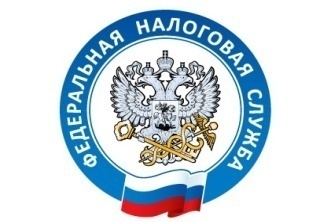 ФЕДЕРАЛЬНОЙ НАЛОГОВОЙ СЛУЖБЫ №22 ПО ЧЕЛЯБИНСКОЙ ОБЛАСТИПОРЯДОК ОБЛОЖЕНИЯ НАЛОГОМ  НА  ДОХОДЫ  ФИЗИЧЕСКИХ  ЛИЦ  ПРОЦЕНТОВ, ПОЛУЧЕННЫХ  ПО  ВКЛАДАМ  В БАНКАХСогласно пункту 2 статьи 2 Федерального закона от 01.04.2020 N 102-ФЗ "О внесении изменений в части первую и вторую Налогового кодекса Российской Федерации и отдельные законодательные акты Российской Федерации" (далее - Федеральный закон N 102-ФЗ) в отношении доходов в виде процентов, полученных по вкладам (остаткам на счетах) в банках, находящихся на территории Российской Федерации, налоговая база определяется налоговым органом как превышение суммы доходов в виде процентов, полученных налогоплательщиком в течение налогового периода по всем вкладам (остаткам на счетах) в указанных банках, над суммой процентов, рассчитанной как произведение одного миллиона рублей и ключевой ставки Центрального банка Российской Федерации, действующей на первое число налогового периода, с учетом особенностей, установленных статьей 214.2 Налогового кодекса Российской Федерации (далее - Кодекс).При расчете совокупного процентного дохода физического лица не будет учитываться доход по рублевым счетам, процентная ставка по которым в течение всего года не превышает 1 процента годовых. В частности, из расчета процентного дохода полностью исключаются зарплатные счета физических лиц, по которым ставка не превышает 1 процента. Также не будут облагаться налогом процентные доходы по счетам эскроу.Сумма банковского вклада (как рублевого, так и валютного) является имуществом физического лица, а не его доходом, поэтому обложению налогом на доходы физических лиц не подлежит.Согласно пункту 3 статьи 7 Федерального закона N 102-ФЗ положения статьи 214.2 Кодекса в указанной редакции применяются к доходам, полученным налогоплательщиками начиная с 1 января 2021 года.Таким образом, налогом на доходы физических лиц, начиная с налогового периода 2021 года будет облагаться совокупный процентный доход по вкладам (остаткам на счетах) в российских банках, выплаченный физическому лицу за налоговый период (календарный год), за минусом необлагаемого процентного дохода.Расчет налога на доходы физических лиц будет осуществляться налоговыми органами Российской Федерации на основе сведений о суммах выплаченных физическим лицам процентов, которые будут представляться банками.Уплата налога будет осуществляться налогоплательщиками на основании сформированных налоговыми органами сводных налоговых уведомлений. Налоговые органы будут направлять уведомления после окончания календарного года, в котором физическим лицом получены указанные процентные доходы.Таким образом, впервые произвести уплату налога за 2021 год налогоплательщики будут обязаны в 2022 году (до 1 декабря) на основании налогового уведомления, направленного налоговым органом.